1- مشخصات دانشجو:1- مشخصات دانشجو:1- مشخصات دانشجو:1- مشخصات دانشجو:نام: نام: رشته:شماره دانشجویینام خانوادگی:نام خانوادگی:مقطع:2- مشخصات محل مورد نظر به ترتیب اولویت:2- مشخصات محل مورد نظر به ترتیب اولویت:2- مشخصات محل مورد نظر به ترتیب اولویت:2- مشخصات محل مورد نظر به ترتیب اولویت:ردیفنام محلتلفن و فاکسآدرس123انجام کارآموزی به مدت....................... ساعت زمان انجام کارآموزی...................انجام کارآموزی به مدت....................... ساعت زمان انجام کارآموزی...................انجام کارآموزی به مدت....................... ساعت زمان انجام کارآموزی...................انجام کارآموزی به مدت....................... ساعت زمان انجام کارآموزی...................    استاد درس مربوطه                                                            مدیر گروه             تاریخ و امضا ء :                                                              تاریخ و امضاء :                                                      استاد درس مربوطه                                                            مدیر گروه             تاریخ و امضا ء :                                                              تاریخ و امضاء :                                                      استاد درس مربوطه                                                            مدیر گروه             تاریخ و امضا ء :                                                              تاریخ و امضاء :                                                      استاد درس مربوطه                                                            مدیر گروه             تاریخ و امضا ء :                                                              تاریخ و امضاء :                                                  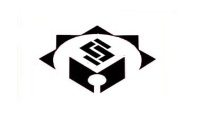 